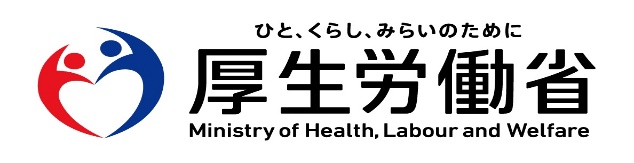 ▲▽▲▽▲▽▲▽▲▽▲▽▲▽▲▽▲▽▲▽▲▽▲▽▲▽▲▽▲▽▲▽▲▽▲▽▲▽▲福島労働局メールマガジン　令和４年５月１０日発行日頃より、労働行政の運営につきまして、格別のご理解とご協力を賜り厚く御礼申し上げます。このメールマガジンでは、当局において前月に報道発表（ホームページ掲載分含む）した資料、労働局等が開催するセミナー等の日程、法改正の概要等の情報を中心にお知らせいたします。なお、詳細につきましては、当局及び厚生労働省ホームページの該当ＵＲＬをご覧ください。▲▽▲▽▲▽▲▽▲▽▲▽▲▽▲▽▲▽▲▽▲▽▲▽▲▽▲▽▲▽▲▽▲▽▲▽▲▽▲【福島労働局からのご案内】　（令和４年４月26日定例報告会で発表しました。）　➡　新型コロナウイルス感染症の影響を受ける労働者、事業主に対する支援措置      https://jsite.mhlw.go.jp/fukushima-roudoukyoku/content/contents/001142757.pdf　　➡　福島労働局からのお知らせ      https://jsite.mhlw.go.jp/fukushima-roudoukyoku/content/contents/001142758.pdf【報道発表】○令和４年４月発表資料NEW     https://jsite.mhlw.go.jp/fukushima-roudoukyoku/houdou_00066.html▶4/26令和4年3月新規高等学校卒業者の職業紹介状況（令和4年3月末現在)　▶4/26令和4年3月分及び令和3年度分 最近の雇用失業情勢▶4/18福島労働局職員の新型コロナウイルス感染症への感染について ▶4/13白河署管内の建設工事現場に表彰状を交付  ▶4/5ハローワーク須賀川職員の新型コロナウイルス感染症への感染について【イベント情報】☞　随時更新中です。○令和４年４月発表NEW　　https://jsite.mhlw.go.jp/fukushima-roudoukyoku/news_topics/event.html▶5/6   5月23日（月）企業ミニ面接会を開催します（ハローワーク二本松)  ▶5/6  ハローワーク会津若松、ハローワーク喜多方、ハローワーク白河で「職業訓練説明会」を開催します。  ▶4/27  5月24日（火）開催　令和4年度ミニ面接会（福島わかものハローワーク）  ▶4/25 【参加企業募集】大学等来春卒業予定者対象　就職面接会を開催します！ ▶4/25  5月17日（火）開催　自衛官採用説明会（ハローワーク会津若松）  ▶4/22  業界を知ろう【建設業編】お仕事面談会を開催します（ハローワーク会津若松） ▶4/22  大卒等・若年求職者向けイベント情報を更新しました。 ▶4/21  【大学生等・若者対象】7月14・15日ふくしま合同就職面接会を開催します！ ▶4/21  5月18日（水）開催　シニア就職応援セミナー（ハローワーク会津若松） ▶4/13  ハローワーク相双及び相馬で「県北・相双地域若者サポートステーション相談会・体験会を開催します。  【重要なお知らせ】  ○オンライン職業相談のご案内（福島新卒応援・わかものハローワーク）NEW　　自宅でできるオンライン職業相談をはじめました。 　☞ https://jsite.mhlw.go.jp/fukushima-roudoukyoku/content/contents/001136490.pdf○令和5年3月新規高等学校卒業者の就職に関する申合せ　☞https://jsite.mhlw.go.jp/fukushima-roudoukyoku/content/contents/001125121.pdf　　配信しました情報について、貴団体の機関誌、ＨＰなどに掲載いただき、広く会員企業の皆様への周知にご活用いただきたく、よろしくお願いいたします。　　また、ご活用いただきました場合には、下記の該当する番号に〇をつけていただき、このメールでご返信くださいますよう、併せてお願いいたします。１．機関誌に掲載（予定も含む）２．ＨＰに掲載（予定も含む）３．会員にちらしを配付（または同封）（予定も含む）４．その他（　　　　　　　　　　　　　　　　　　　　　　　　　　　　　　）今後も当局から様々な情報を提供させていただきますので、引き続き、広報にご協力くださいますよう、よろしくお願いいたします。次回は６月上旬に配信予定です。※※※※※※※※※※※※※※※※※※※※※※※※※※※※※※※※※※福島労働局雇用環境・均等室（担当：川村）　〒９６０－８０２１　福島市霞町１－４６　電話　０２４－５３６－２７７７、FAX　０２４－５３６－４６５８※※※※※※※※※※※※※※※※※※※※※※※※※※※※※※※※※※